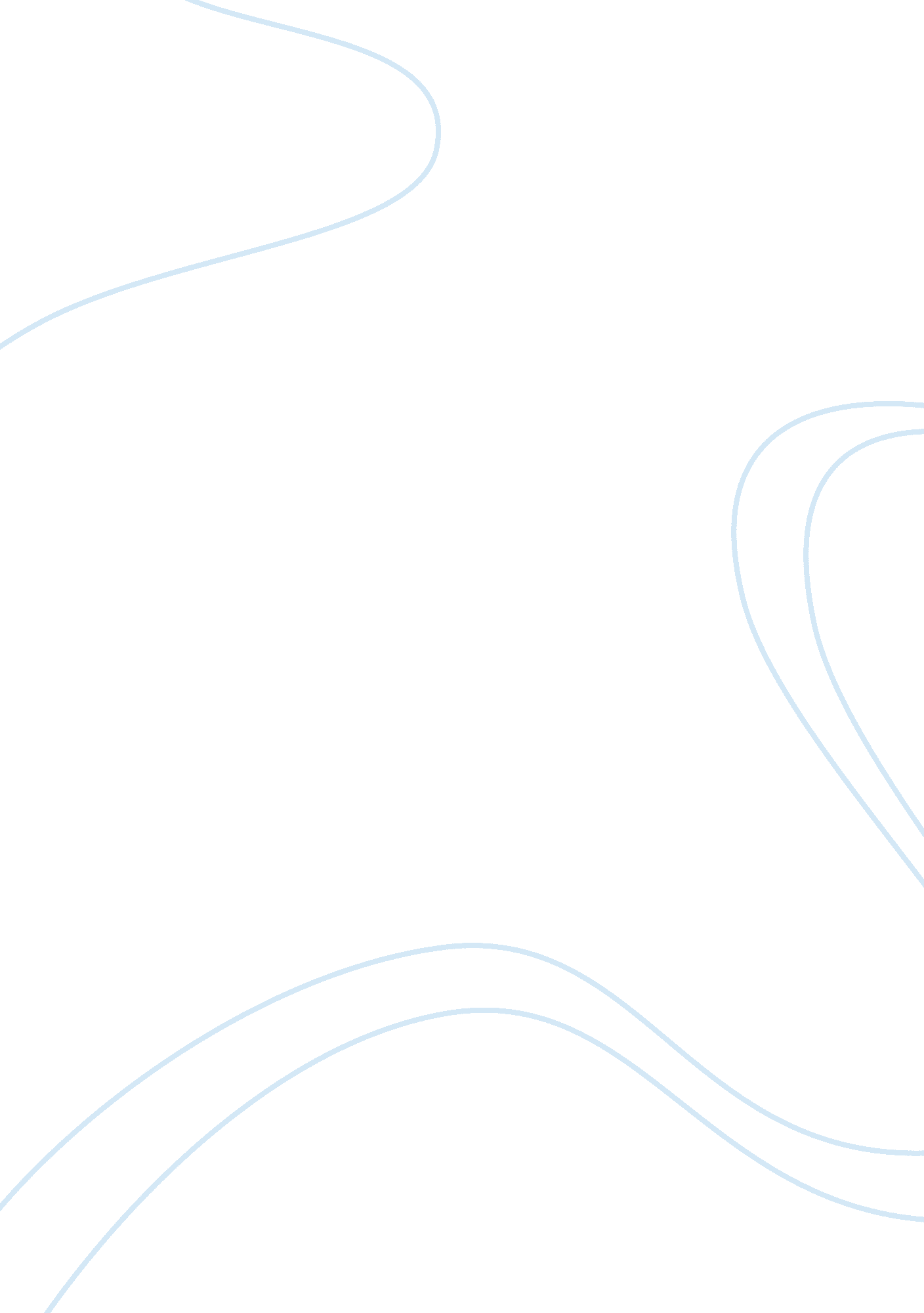 An unforgettable experience.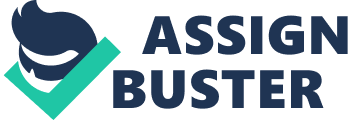 The guy who I really adored was Dustin Wong. He was the most handsome guy in the school. I was attracted to him since the first time my eyes locked into his eyes. His sparkling green eyes always gave an aura of intelligence. Every time he smiled it made my heart melt like a hot knife cutting through butter. The only one who knew about this feeling of mine was my best friend, Ida. She was a very encouraging friend of me. She even helped me hooked up with Dustin. I was the girl who only focused on my studies and my social life was not exciting. Dustin, on the other hand, was one of the top guys in the girls’ list who was a must-go-date with. His popularity started when he scored a lot of baskets for his basketball team. But most importantly, he was the Captain of the Tiger basketball team. One day, the Tiger Team had a big game with Leopard Team. He played brilliantly with great jump, shots, dunks and assists. His teammates also played their hearts out to win the game. Just two minutes before the game ended, they were trailing 90-96. They managed to force three turnovers, two steals and scored five baskets. Three shots were made by Dustin. Finally, our Tiger Team won by 101-99. Ida and I were very excited and we screamed our lungs out for the victory. Dustin then took the microphone from the announcer. He said in front of hundreds of people that before he left high school, he wanted to tell everyone a secret. He liked someone, a girl. Nobody knew and not even his own friend. Suddenly, the stadium became quiet as all the girls wished that they were the chosen one. Then he said, “ Amanda Ann, I do really like you,” “ What? Did he just mention my name? I asked Ida. I was shocked and felt like fainting at that moment. I could not believe it. It was just like a dream came true. I suddenly dreamed that I was wearing a Cinderella gown and hearing the ringing of bells. Then, everybody in the stadium was staring at me. He then ran towards me and told me that he liked me a lot since the first day I sat foot in this school. I became dumbfounded and my face turned red as all girls were very envious of me. Even though this incident had happened a week ago, it was still fresh in my mind. 